Z Á V A Z N Á   P Ř I H L Á Š K A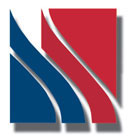 podnikatelská mise v doprovodu náměstka ministra zemědělství ČR panem Jiřím Šírem do Ázerbájdžánu  pořádaná Komorou pro hospodářské styky se SNS, s.o.k.ve spolupráci s MZe ČR, v rámci projektu PROPED MZV ČR16. – 19. 5. 2017Uzávěrka přihlášek   21. 4.  2017!!!!Náklady zahrnují: ubytování (3 noci; jednolůžkový pokoj) po dobu mise pro 1 osobu ve **** hotelu, víza, letenka Praha – Istanbul - Baku a zpět, pronájem sálů a jednacích prostor v Baku a Ganže, účast na mezinárodní výstavě, transfery, společenské akce a náklady spojené s přípravou cesty a službami pracovníků Komory SNS.Záloha  na  účastnický poplatek za 1 osobu  je v celkové výši 39.700,- Kč. Záloha je splatná na základě zálohové faktury, kterou obdržíte bezprostředně po potvrzení Vaší účasti v delegaci.  Vyplněnou závaznou přihlášku zašlete na adresu, trushko@komora.cz nebo na fax 266 721 813 nejpozději do 21. 4. 2017.Vyúčtování zálohy účastnického poplatku bude provedeno daňovým dokladem po návratu z mise po obdržení a ověření všech relevantních účetních dokladů z tuzemska i zahraničí. Pro případ, že by z jakéhokoliv důvodu došlo k opoždění platby účastnického poplatku a ten nebyl připsán na účet Komory SNS, může být přihlášený účastník z mise vyřazen. Storno poplatky:	                 zrušeno od 1. 5. 2017 : ve výši 100% zálohy účastnického poplatku.V ................................   dne ................		    ………………………………....						  razítko a podpis odpovědného zástupce firmyFirma:(Úplný název )Sídlo: (Adresa včetně PSČ)IČ: DIČ:Statutární zástupce firmy:Kontaktní osoba:Telefon:Email:Fax:http:Bankovní spojení: Jméno a příjmení účastníka mise:Postavení ve firmě:Telefon:E-mail:Fax:www:Mobil:Datum narození:Číslo pasu:Platnost pasu do:Nehodící smažte nebo škrtněte